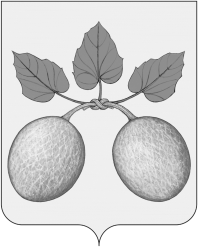 СОБРАНИЕ ПРЕДСТАВИТЕЛЕЙГОРОДА СЕРДОБСКА СЕРДОБСКОГО  РАЙОНАПЕНЗЕНСКОЙ ОБЛАСТИ	РЕШЕНИЕот  04.12.2019 № 247-31/4                                                                  г. Сердобск О приеме движимого имущества из собственности  муниципального образования Сердобский район Пензенской области  в собственность муниципального образования – городское поселение город Сердобск Сердобского района Пензенской областиРуководствуясь Федеральным законом от 06.10.2003 № 131-ФЗ «Об общих принципах организации местного самоуправления в Российской Федерации», Уставом городского поселения город Сердобск Сердобского района Пензенской области, «Положением о порядке управления и распоряжения имуществом, находящимся в муниципальной собственности города Сердобска Сердобского района Пензенской области», утвержденным решением Собрания представителей города Сердобска Сердобского района от 16.11.2012 №33-4/3, решением Собрания представителей Сердобского района Пензенской области от 29.11.2019 №512-49/4 « О передаче движимого имущества из собственности  муниципального образования Сердобский район Пензенской области в собственность муниципального образования – городское поселение город Сердобск Сердобского района Пензенской области»;-Собрание представителей города Сердобска РЕШИЛО:Принять движимое имущество из собственности  муниципального образования Сердобский район Пензенской области в собственность муниципального образования – городское поселение город Сердобск Сердобского района Пензенской области  согласно приложению.Направить настоящее решение в администрацию Сердобского района Пензенской области.         3.  Контроль за исполнением настоящего решения возложить на постоянную комиссию по бюджетной, налоговой, финансовой и экономической политике и Главу администрации города Сердобска.Глава города Сердобска					         	     А.Ю. Кайшев                       Приложение 					        к решению Собрания представителей			     города Сердобска Сердобского района                                                                                                                                  Пензенской области						                от 04.12.2019 № 247-31/4Переченьдвижимого имущества принимаемого из собственности муниципального образования Сердобский район Пензенской области в собственность муниципального образования – городское поселение город Сердобск Сердобского района Пензенской области№ п/пНаименование имуществаКол-во ед.Балансовая стоимость руб.Остаточная стоимость руб.1Ограждение светопрозрачное50968944,740